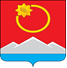 АДМИНИСТРАЦИЯ ТЕНЬКИНСКОГО ГОРОДСКОГО ОКРУГАМАГАДАНСКОЙ ОБЛАСТИП О С Т А Н О В Л Е Н И Е      09.08.2018 № 198-па                 п. Усть-ОмчугО внесении изменений в постановление администрации Тенькинского городского округа от 09 июня 2018г. № 143-па «Об утверждении муниципальной программы «Поддержка муниципального жилищного хозяйства Тенькинского городского округа Магаданской области  на 2018 – 2020 годы»Администрация Тенькинского городского округа Магаданской области          п о с т а н о в л я е т:	1. Внести в постановление администрации Тенькинского городского округа от 09 июня 2018г. № 143-па «Об утверждении муниципальной программы «Поддержка муниципального жилищного хозяйства Тенькинского городского округа Магаданской области  на 2018 – 2020 годы» следующие изменения:1.1. В муниципальной программе «Поддержка муниципального жилищного хозяйства Тенькинского городского округа Магаданской области  на 2018 – 2020 годы» (далее – муниципальная программа), утвержденной указанным постановлением:1.1.1.  Раздел VII. «Система управления» муниципальной программы изложить в следующей редакции: «VII. Система управленияЗаказчиком Программы является администрация Тенькинского городского округа Магаданской области. Заказчик осуществляет управление реализацией Программы и несет ответственность за ее результаты. Руководителем Программы является первый заместитель главы администрации Тенькинского городского округа Магаданской области. Формы и методы организации управления реализацией Программы определяются заказчиком в соответствии с законодательством Российской Федерации.Исполнителями отдельных мероприятий Программы являются:- поставщики и подрядчики, определенные в соответствии с Федеральным законом от 5 апреля 2013 г. № 44-ФЗ «О контрактной системе в сфере закупок товаров, работ, услуг для обеспечения государственных и муниципальных нужд»,- юридические лица, осуществляющие деятельность по управлению многоквартирными домами либо осуществляющие управление общим имуществом собственников помещений в многоквартирных домах, определенные в соответствии с постановлением администрации Тенькинского городского округа от 16 июля 2018 г. № 174-па «Об утверждении Порядка предоставления субсидий из местного бюджета в целях финансового обеспечения затрат в связи с выполнением работ по подготовке к осенне-зимнему периоду муниципального имущества многоквартирных домов, утвержденного постановлением администрации Тенькинского городского округа Магаданской области». - комитет жилищно-коммунального хозяйства, дорожного хозяйства и жизнеобеспечения администрации Тенькинского городского округа Магаданской области, одновременно выступающий в качестве - ответственного исполнителя Программы, осуществляющего организацию и координацию деятельности по реализации программных мероприятий исполнителями Программы. 	Заказчик осуществляет контроль над ходом реализации Программы, обеспечивает организацию системы учета и отчетности, позволяющую обеспечить постоянный мониторинг выполнения Программы, в соответствии с постановлением администрации Тенькинского городского округа Магаданской области от 24.02.2016 г. № 120-па «Об утверждении Порядка принятия решений о разработке муниципальных программ, их формировании и реализации» и постановлением администрации Тенькинского района Магаданской области от 02.11.2010 г. № 295-па «Об утверждении Порядка оценки и эффективности реализации муниципальных программ». 1.1.2. Приложение №1 «Система программных мероприятий муниципальной программы «Поддержка муниципального жилищного хозяйства Тенькинского городского округа Магаданской области  на 2018 – 2020 годы» муниципальной программы изложить в редакции согласно приложению №1 к настоящему постановлению.1.1.3. Приложение №4 «План мероприятий муниципальной программы «Поддержка муниципального жилищного хозяйства Тенькинского городского округа Магаданской области  на 2018 – 2020 годы» муниципальной программы изложить в редакции согласно приложению №2 к настоящему постановлению.2. Настоящее постановление подлежит официальному опубликованию (обнародованию).Система программных мероприятий муниципальной программы «Поддержка муниципального жилищного хозяйства Тенькинского городского округа Магаданской области  на 2018 – 2020 годы»__________________________План мероприятиймуниципальной программы «Поддержка муниципального жилищного хозяйства Тенькинского городского округа Магаданской области  на 2018 – 2020 годы»Комитет ЖКХ – комитет жилищно-коммунального хозяйства, дорожного хозяйства и жизнеобеспечения администрации Тенькинского городского округа Магаданской области.»__________________________Глава Тенькинского городского округа                                                       И. С. БережнойПРИЛОЖЕНИЕ № 1к постановлению администрации Тенькинского городского округаМагаданской областиот 09.08.2018 № 198-па«ПРИЛОЖЕНИЕ № 1к Муниципальной программе  «Поддержка муниципального жилищного хозяйства Тенькинского городского округа Магаданской области»  на 2018 – 2020 годы»№ п/пНаименование мероприятияИсполнительСрок реализацииСтоимость мероприятияСтоимость мероприятияСтоимость мероприятияСтоимость мероприятия№ п/пНаименование мероприятияИсполнительСрок реализацииСтоимость мероприятияСтоимость мероприятияСтоимость мероприятияСтоимость мероприятияИсточник финансированияИсточник финансирования№ п/пНаименование мероприятияИсполнительСрок реализацииВсегов т.ч. по годамв т.ч. по годамв т.ч. по годамИсточник финансированияИсточник финансирования№ п/пНаименование мероприятияИсполнительСрок реализацииВсего201820192020Источник финансированияИсточник финансирования12345678991Проведение ремонтных работ муниципального имущества  многоквартирных домов с целью их подготовки к очередному осенне-зимнему периоду.Приобретение материальных ресурсов, расходных материалов для подготовки муниципального имущества многоквартирных домов к осенне-зимнему периоду.Поставщикииподрядчики, юрлица, осуществляющие управление жилищным фондом, КомитетЖКХ2018-2020 9 000,02 000,03 000,04 000,0Местный бюджетМестный бюджетИТОГО9 000,02 000,03 000,04 000,0»»ПРИЛОЖЕНИЕ № 2к постановлению администрации Тенькинского городского округаМагаданской областиот 09.08.2018 № 198-па«ПРИЛОЖЕНИЕ № 4к Муниципальной программе  «Поддержка муниципального жилищного хозяйства Тенькинского городского округа Магаданской области»  на 2018 – 2020 годы»№ п/пНаименование мероприятияСрок реализации мероприятийСрок реализации мероприятийСрок реализации мероприятийСрок реализации мероприятийСрок реализации мероприятийСрок реализации мероприятийСрок реализации мероприятийСрок реализации мероприятийСрок реализации мероприятийСрок реализации мероприятийСрок реализации мероприятийСрок реализации мероприятийОтветственный исполнитель№ п/пНаименование мероприятия2018 год2018 год2018 год2018 год2019 год2019 год2019 год2019 год2020 год2020 год2020 год2020 годОтветственный исполнитель№ п/пНаименование мероприятияI кв-лII кв-лIII кв-лIV кв-лI кв-лII кв-лIII кв-лIV кв-лI кв-лII кв-лIII кв-лIV кв-л1Проведение ремонтных работ муниципального имущества  многоквартирных домов с целью их подготовки к очередному осенне-зимнему периоду.Приобретение материальных ресурсов, расходных материалов для подготовки муниципального имущества многоквартирных домов к осенне-зимнему периоду.х х хх хх хх хххх хКомитет ЖКХ